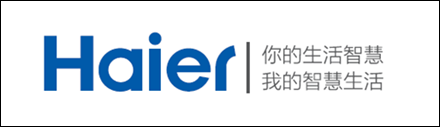 海尔招聘简章【海尔集团简介】海尔集团创业于1984年，是全球大型家电第一品牌，2017年，海尔以2918.96亿的品牌价值，连续九年蝉联全球大型家电第一品牌。海尔致力于成为全球消费者喜爱的本土品牌，多年来一直践行本土化研发、制造和营销的海外市场战略，连续15年蝉联中国品牌价值榜首。海尔在国内共建立13个大型生产制造工业园区：分别位于青岛（崂山、黄岛、胶州）、大连、沈阳、天津、郑州、合肥、武汉、重庆、贵州、佛山三水、顺德工业园。重庆海尔工业园始建于2006年，位于重庆市江北区港城南路1号，占地面积1600亩，园区建设初期定位是在西南地区集制造、物流、营销、研发及服务为一体的创牌中心，从提供产品的制造工业园区向提供综合服务的集成产业园区升级。辐射重庆、四川、云南、贵州等在内的整个西南地区，形成一个以家电为中心的产业集群，将重庆建设成为中国西南地区的家电中心。【招聘岗位】【薪资福利】需求岗位人数学历需求专业工作地点基层生产管理类（线体班长、组长、线长）25大专电气自动化，工业机器人，数控，机电一体化，机电设备技术，电力系统自动化技术，工业过程自动化技术，机械类，模具类，智能控制，物流，计算机网络技术，信息安全与管理，人力资源管理，会计等等。重庆市江北区港城南路一号海尔工业园现场质量控制管理类（质量、模块检验等）20大专电气自动化，工业机器人，数控，机电一体化，机电设备技术，电力系统自动化技术，工业过程自动化技术，机械类，模具类，智能控制，物流，计算机网络技术，信息安全与管理，人力资源管理，会计等等。重庆市江北区港城南路一号海尔工业园高级技师类（设备操作、维修等）20大专电气自动化，工业机器人，数控，机电一体化，机电设备技术，电力系统自动化技术，工业过程自动化技术，机械类，模具类，智能控制，物流，计算机网络技术，信息安全与管理，人力资源管理，会计等等。重庆市江北区港城南路一号海尔工业园辅助管理文职类（后勤、内勤等）20大专电气自动化，工业机器人，数控，机电一体化，机电设备技术，电力系统自动化技术，工业过程自动化技术，机械类，模具类，智能控制，物流，计算机网络技术，信息安全与管理，人力资源管理，会计等等。重庆市江北区港城南路一号海尔工业园项目基本待遇薪资工资与所在单位在岗员工薪资待遇是同工同酬工资发放时间：每月12日，以工资银行转账的形式发放定岗后： 同工同酬，按单挣酬，平均月收入在4500-8000元/月之间，另有自主账户分享年终奖：根据公司效益、个人表现考核兑现 （年终奖约为2倍的月均工资）住宿住宿免费，提供职工公寓4-6人间，由物业统一管理，并房间配备空调、热水器、且统一配备电视、洗衣机、乒乓球室、篮球场、超市、餐厅及健身器材等福利实习期签订实习协议，购买意外伤害险。毕业后签订劳动合同，并按国家规定统一缴纳社会保险每月工作餐补贴：两餐，18元/天，工资之外，统一充值到餐卡中使用统一提供工作服（每年2套），提供岗位必要的劳动保护用品每年6-9月份发放高温补贴（300元/月，另发放高温物资）、冬季发放烤火费。春节往返提供免费包车或报销相关费用每年春节发放年货（1000元，一次性支付） 每年12.26日厂庆福利(每满一年加100元，上不封顶）培训公司免费为员工提供岗前培训及各类专业技术或知识培训，定期进行多技能培训，岗位资格认证等。企业自办企业大学（海尔大学），给每位海尔人提供了继续深造的平台。